ПРАВИТЕЛЬСТВО РЕСПУБЛИКИ САХА (ЯКУТИЯ)ПОСТАНОВЛЕНИЕот 18 мая 2016 г. N 163ОБ УТВЕРЖДЕНИИ ПОРЯДКА ПРЕДОСТАВЛЕНИЯ СУБСИДИИИЗ ГОСУДАРСТВЕННОГО БЮДЖЕТА РЕСПУБЛИКИ САХА (ЯКУТИЯ)СОЦИАЛЬНО ОРИЕНТИРОВАННЫМ НЕКОММЕРЧЕСКИМ ОРГАНИЗАЦИЯМ,ОСУЩЕСТВЛЯЮЩИМ СВОЮ ДЕЯТЕЛЬНОСТЬ В СФЕРЕ СОЦИАЛЬНОЙРЕАБИЛИТАЦИИ ДЕТЕЙ-ИНВАЛИДОВ И ДЕТЕЙ С ОГРАНИЧЕННЫМИВОЗМОЖНОСТЯМИ ЗДОРОВЬЯВ соответствии с пунктом 2 статьи 78.1 Бюджетного кодекса Российской Федерации, Федеральным законом от 12 января 1996 г. N 7-ФЗ "О некоммерческих организациях", в рамках реализации государственной программы Республики Саха (Якутия) "Социальная поддержка граждан в Республике Саха (Якутия)", утвержденной постановлением Правительства Республики Саха (Якутия) от 18 июля 2022 г. N 439, Правительство Республики Саха (Якутия) постановляет:(в ред. постановлений Правительства РС(Я) от 30.05.2019 N 140, от 28.10.2020 N 324, от 08.09.2022 N 566, от 20.06.2023 N 285)1. Утвердить прилагаемый Порядок предоставления субсидии из государственного бюджета Республики Саха (Якутия) социально ориентированным некоммерческим организациям, осуществляющим свою деятельность в сфере социальной реабилитации детей-инвалидов и детей с ограниченными возможностями здоровья.2. Определить Министерство труда и социального развития Республики Саха (Якутия) уполномоченным органом по предоставлению и распределению субсидии из государственного бюджета Республики Саха (Якутия) социально ориентированным некоммерческим организациям, осуществляющим свою деятельность в сфере социальной реабилитации детей-инвалидов и детей с ограниченными возможностями здоровья.3. Контроль исполнения настоящего постановления возложить на заместителя Председателя Правительства Республики Саха (Якутия) Степанова Г.М.(п. 3 в ред. постановления Правительства РС(Я) от 20.06.2023 N 285)4. Опубликовать настоящее постановление в официальных средствах массовой информации.Председатель ПравительстваРеспублики Саха (Якутия)Г.ДАНЧИКОВАУтвержденпостановлением ПравительстваРеспублики Саха (Якутия)от 18 мая 2016 г. N 163ПОРЯДОКПРЕДОСТАВЛЕНИЯ СУБСИДИИ ИЗ ГОСУДАРСТВЕННОГО БЮДЖЕТАРЕСПУБЛИКИ САХА (ЯКУТИЯ) СОЦИАЛЬНО ОРИЕНТИРОВАННЫМНЕКОММЕРЧЕСКИМ ОРГАНИЗАЦИЯМ, ОСУЩЕСТВЛЯЮЩИМ СВОЮДЕЯТЕЛЬНОСТЬ В СФЕРЕ СОЦИАЛЬНОЙ РЕАБИЛИТАЦИИДЕТЕЙ-ИНВАЛИДОВ И ДЕТЕЙ С ОГРАНИЧЕННЫМИВОЗМОЖНОСТЯМИ ЗДОРОВЬЯНастоящий Порядок устанавливает правила определения объема и условия предоставления субсидии из государственного бюджета Республики Саха (Якутия) социально ориентированным некоммерческим организациям в сфере социальной реабилитации детей-инвалидов и детей с ограниченными возможностями здоровья (далее - Субсидия).1.1. Субсидия предоставляется на конкурсной основе в целях реализации социально ориентированными некоммерческими организациями (далее - организации) программы (проекта) по социальной реабилитации детей-инвалидов и детей с ограниченными возможностями здоровья в Республике Саха (Якутия) в рамках реализации государственной программы Республики Саха (Якутия) "Социальная поддержка граждан в Республике Саха (Якутия)", утвержденной постановлением Правительства Республики Саха (Якутия) от 18 июля 2022 г. N 439. Субсидия носит целевой характер и не может быть использована на цели, не предусмотренные Порядком.(в ред. постановлений Правительства РС(Я) от 28.10.2020 N 324, от 08.09.2022 N 566, от 20.06.2023 N 285)1.2. Субсидии предоставляются в соответствии со сводной бюджетной росписью государственного бюджета Республики Саха (Якутия) на соответствующий финансовый год и плановый период в пределах лимитов бюджетных обязательств Министерством труда и социального развития Республики Саха (Якутия) (далее - Министерство), являющимся главным распорядителем бюджетных средств государственного бюджета Республики Саха (Якутия), с целью финансового обеспечения затрат на реализацию общественно значимых программ (проектов) общественных организаций детей-инвалидов, в рамках осуществления ими уставной деятельности, соответствующей положениям подпунктов 1 и 9 пункта 1 статьи 31.1 Федерального закона от 12 января 1996 г. N 7-ФЗ "О некоммерческих организациях", и направленных на социальную поддержку и защиту детей-инвалидов.(п. 1.2 в ред. постановления Правительства РС(Я) от 28.10.2020 N 324)1.3. Субсидии предоставляются по итогам проведения конкурсного отбора социально ориентированных некоммерческих организаций, осуществляющих свою деятельность в сфере социальной реабилитации детей-инвалидов и детей с ограниченными возможностями здоровья (далее - конкурс), которые соответствуют следующим критериям:а) осуществление основной деятельности в соответствии с подпунктами 1 и 9 пункта 1 статьи 31.1 Федерального закона от 12 января 1996 г. N 7-ФЗ "О некоммерческих организациях" не менее одного года;б) наличие устава, расчетного счета в кредитной организации;в) наличие программы (проекта), направленной на социальную реабилитацию детей-инвалидов и детей с ограниченными возможностями здоровья (далее - Программа) со сроком реализации на календарный год с указанием объема софинансирования Программы за счет средств социально ориентированной некоммерческой организации в размере не менее 10 процентов от общей суммы расходов на ее реализацию;г) охват мероприятиями Программы не менее половины муниципальных районов и городских округов Республики Саха (Якутия) с участием детей-инвалидов - не менее 500 человек;д) отсутствие неустраненных нарушений по ранее полученным субсидиям из государственного бюджета Республики Саха (Якутия), выявленных по результатам контрольных мероприятий.(п. 1.3 в ред. постановления Правительства РС(Я) от 30.03.2021 N 83)1.4. Утратил силу. - Постановление Правительства РС(Я) от 28.10.2020 N 324.1.5. Сведения о субсидии не позднее 15-го рабочего дня, следующего за днем принятия закона (решения) о бюджете (закона (решения) о внесении изменений в закон (решение) о бюджете), размещаются на едином портале бюджетной системы Российской Федерации в информационно-телекоммуникационной сети Интернет (в разделе единого портала) и на официальном сайте Министерства в информационно-телекоммуникационной сети Интернет (http://mintrud.sakha.gov.ru/).(п. 1.5 введен постановлением Правительства РС(Я) от 07.12.2022 N 735)II. Функции Министерства и Конкурсной комиссиипо предоставлению субсидий социальноориентированным некоммерческим организациям2.1. В целях организации проведения конкурса и предоставления субсидий Министерство:1) утверждает состав конкурсной комиссии по проведению конкурса (далее - Конкурсная комиссия) и регламент ее работы;2) объявляет о проведении конкурса;3) организует распространение информации о проведении конкурса в средствах массовой информации, размещает информацию об этом на официальном сайте Министерства в информационно-телекоммуникационной сети Интернет;4) организует консультирование организаций по вопросам подготовки заявок на участие в конкурсе;5) осуществляет прием, регистрацию заявок на участие в конкурсе;6) осуществляет проверку соответствия представленных заявок на участие в конкурсе условиям участия в конкурсе, утверждает список организаций, представивших заявки на участие в конкурсе, не допущенных к участию в конкурсе;7) направляет заявки на участие в конкурсе в Конкурсную комиссию для их рассмотрения и оценки;8) утверждает на основании решения Конкурсной комиссии перечень получателей субсидии с указанием размеров предоставляемых им субсидий;9) заключает с организациями - победителями конкурса соглашения о предоставлении субсидий по типовой форме, установленной Министерством финансов Республики Саха (Якутия);(пп. 9 в ред. постановления Правительства РС(Я) от 30.05.2019 N 140)10) осуществляет контроль за целевым использованием субсидий и выполнением условий их предоставления;11) проводит оценку эффективности использования предоставленных субсидий, а также программ (проектов), реализуемых организациями;12) осуществляет иные функции в соответствии с настоящим Порядком.2.2. В целях организации проведения конкурса и предоставления субсидий Конкурсная комиссия:1) устанавливает отсутствие конфликта интересов, в том числе личной заинтересованности, членов Конкурсной комиссии в результатах конкурса;2) утверждает результаты оценки заявок на участие в конкурсе;3) рассматривает и оценивает заявки на участие в конкурсе, определяет победителей конкурса и размеры предоставляемых им субсидий;4) приглашает представителей организаций-заявителей на свои заседания;5) осуществляет иные функции в соответствии с настоящим Порядком.III. Конкурсная комиссия3.1. Состав Конкурсной комиссии утверждается Министерством.Конкурсная комиссия формируется из представителей:органов государственной власти Республики Саха (Якутия) и территориальных органов федеральных органов исполнительной власти, в полномочия которых входит взаимодействие с некоммерческими организациями;Общественной палаты Республики Саха (Якутия), Общественного совета Министерства труда и социального развития Республики Саха (Якутия);(в ред. постановления Правительства РС(Я) от 30.03.2021 N 83)некоммерческих организаций, деятельность которых направлена на решение социальных проблем, развитие гражданского общества в Республике Саха (Якутия) при условии, что такие организации не принимают участия в конкурсе;средств массовой информации.Число членов Конкурсной комиссии составляет не менее 9 человек.Число членов Конкурсной комиссии, замещающих государственные должности и должности государственной гражданской службы, должно быть менее половины состава Конкурсной комиссии.Состав Конкурсной комиссии размещается в открытом доступе на официальном сайте Министерства не позднее трех рабочих дней со дня его утверждения.3.2. Конкурсная комиссия является коллегиальным органом. В ее состав входят председатель комиссии, заместитель председателя комиссии, секретарь комиссии и члены комиссии. Председатель Конкурсной комиссии, его заместитель и секретарь комиссии избираются на первом заседании Конкурсной комиссии большинством голосов членов комиссии.3.3. Председатель Конкурсной комиссии организует ее работу, распределяет обязанности между заместителем, секретарем и членами комиссии.3.4. Заместитель председателя Конкурсной комиссии исполняет обязанности председателя в период его отсутствия.3.5. Секретарь Конкурсной комиссии оповещает членов комиссии о времени и месте заседания комиссии, ведет протоколы заседаний комиссии.3.6. Члены Конкурсной комиссии работают на общественных началах, принимают личное участие в ее работе.3.7. Заседание Конкурсной комиссии является правомочным, если на нем присутствует не менее 80% от общего числа членов Конкурсной комиссии.3.8. Каждый член Конкурсной комиссии обладает одним голосом. Член Конкурсной комиссии не вправе передавать право голоса другому лицу.При равенстве голосов принимается решение, за которое проголосовал председатель Конкурсной комиссии или заместитель председателя Конкурсной комиссии, председательствовавший на заседании Конкурсной комиссии.3.9. Решения Конкурсной комиссии оформляются протоколом, который подписывают члены Конкурсной комиссии, присутствовавшие на ее заседании. В протоколе заседания Конкурсной комиссии указывается особое мнение членов Конкурсной комиссии (при его наличии).3.10. В случае, если член Конкурсной комиссии лично (прямо или косвенно) заинтересован в итогах конкурса или имеются иные обстоятельства, способные повлиять на участие члена Конкурсной комиссии в работе Конкурсной комиссии, он обязан проинформировать об этом Конкурсную комиссию до начала рассмотрения заявок на участие в конкурсе.Под личной заинтересованностью члена Конкурсной комиссии понимается возможность получения доходов в виде денег, иного имущества, в том числе имущественных прав, услуг имущественного характера, результатов выполненных работ или каких-либо выгод (преимуществ) членом Конкурсной комиссии, и (или) состоящими с ним в близком родстве или свойстве лицами (родителями, супругами, детьми, братьями, сестрами, а также братьями, сестрами, родителями, детьми супругов и супругами детей), гражданами или организациями, с которыми член Конкурсной комиссии и (или) лица, состоящие с ним в близком родстве или свойстве, связаны имущественными, корпоративными или иными близкими отношениями.(в ред. постановления Правительства РС(Я) от 08.09.2016 N 325)В случае установления личной заинтересованности, указанный член Конкурсной комиссии заменяется иным лицом, не имеющим личную, прямую или косвенную заинтересованность в итогах конкурса.В отношении члена Конкурсной комиссии, имевшего личную, прямую или косвенную заинтересованность в итогах конкурса, но не проинформировавшего об этом Конкурсную комиссию до начала рассмотрения заявок на участие в конкурсе, применяются меры ответственности, предусмотренные нормативными правовыми актами Российской Федерации.3.11. Решение об определении победителей конкурса и предложения о предоставлении субсидий и их размерах определяются путем открытого голосования и оформляются протоколом.3.12. Член Конкурсной комиссии не вправе самостоятельно вступать в личные контакты с организацией-заявителем.3.13. Член Конкурсной комиссии обязан соблюдать права авторов заявок на участие в конкурсе, на результаты их интеллектуальной деятельности, являющиеся объектами авторских прав, в соответствии с общепризнанными принципами и нормами международного права, международными договорами Российской Федерации и Гражданским кодексом Российской Федерации.3.14. Член Конкурсной комиссии в случае несогласия с решением комиссии имеет право письменно выразить особое мнение, которое приобщается к протоколу.При оглашении решения Конкурсной комиссии председательствующий объявляет о наличии особого мнения члена и разъясняет членам Конкурсной комиссии право в течение 3 суток заявить ходатайство об ознакомлении с особым мнением члена и срок такого ознакомления.3.15. Конкурсная комиссия в течение 3 (трех) рабочих дней со дня подведения итогов конкурса направляет протокол в адрес Министерства и возвращает рассмотренные проекты.3.16. В протоколах заседаний Конкурсной комиссии не допускается указание персональных оценок, мнений, суждений членов Конкурсной комиссии в отношении конкретных заявок на участие в конкурсе и подавших их организаций, за исключением случаев, когда член Конкурсной комиссии настаивает на указании его мнения в протоколе заседания Конкурсной комиссии.3.17. Протокол заседания Конкурсной комиссии размещается в открытом доступе на официальном сайте Министерства не позднее 3 (трех) рабочих дней со дня его проведения.3.18. По решению председателя Конкурсной комиссии заседание может проводиться в дистанционной форме с использованием средств видео-конференц-связи.(п. 3.18 введен постановлением Правительства РС(Я) от 28.10.2020 N 324)IV. Организации-заявители4.1. Требования, которым должен соответствовать участник отбора на 1-е число месяца, предшествующего месяцу, в котором планируется заключение соглашения:участник отбора не находится в процессе реорганизации (за исключением реорганизации в форме присоединения к юридическому лицу, являющемуся участником отбора, другого юридического лица), ликвидации, в отношении него не введена процедура банкротства, деятельность участника отбора не приостановлена в порядке, предусмотренном законодательством Российской Федерации;участник отбора не имеет просроченной задолженности по возврату в государственный бюджет Республики Саха (Якутия) субсидий, бюджетных инвестиций, предоставленных в том числе в соответствии с иными правовыми актами, и иной просроченной (неурегулированной) задолженности по денежным обязательствам перед государственным бюджетом Республики Саха (Якутия);участники отбора не должны являться иностранными юридическими лицами, в том числе местом регистрации которых является государство или территория, включенные в утверждаемый Министерством финансов Российской Федерации перечень государств и территорий, используемых для промежуточного (офшорного) владения активами в Российской Федерации (далее - офшорные компании), а также российскими юридическими лицами, в уставном (складочном) капитале которых доля прямого или косвенного (через третьих лиц) участия офшорных компаний в совокупности превышает 25 процентов (если иное не предусмотрено законодательством Российской Федерации). При расчете доли участия офшорных компаний в капитале российских юридических лиц не учитывается прямое и (или) косвенное участие офшорных компаний в капитале публичных акционерных обществ (в том числе со статусом международной компании), акции которых обращаются на организованных торгах в Российской Федерации, а также косвенное участие таких офшорных компаний в капитале других российских юридических лиц, реализованное через участие в капитале указанных публичных акционерных обществ;(в ред. постановления Правительства РС(Я) от 20.06.2023 N 285)участник отбора не включен в реестр недобросовестных поставщиков (подрядчиков, исполнителей), ведение которого осуществляется в соответствии с Федеральным законом от 5 апреля 2013 г. N 44-ФЗ "О контрактной системе в сфере закупок товаров, работ, услуг для обеспечения государственных и муниципальных нужд";участник отбора в соответствии с иными нормативными правовыми актами не получает средства из государственного бюджета Республики Саха (Якутия) на цели, указанные в пункте 1.1 настоящего Порядка.Дата, на которую получатель субсидии должен соответствовать требованиям, указанным в настоящем пункте, - 1-е число месяца, предшествующего месяцу, в котором проводился конкурс.(п. 4.1 в ред. постановления Правительства РС(Я) от 30.03.2021 N 83)4.2. Утратил силу. - Постановление Правительства РС(Я) от 30.03.2021 N 83.4.3. Участники отбора не должны состоять в реестре иностранных агентов.(п. 4.3 введен постановлением Правительства РС(Я) от 20.06.2023 N 285)V. Условия участия в конкурсе5.1. Утратил силу. - Постановление Правительства РС(Я) от 30.03.2021 N 83.5.2. Основаниями для отклонения заявки участника отбора на стадии рассмотрения и оценки заявок являются:несоответствие участника конкурса требованиям, установленным настоящим Порядком;несоответствие представленных участником конкурса заявок и документов требованиям к заявкам участников конкурса, установленным в объявлении о проведении отбора;недостоверность представленной участником конкурса информации, в том числе информации о местонахождении и адресе юридического лица;подача участником конкурса заявки после даты и (или) времени, определенных для их подачи.(п. 5.2 в ред. постановления Правительства РС(Я) от 30.03.2021 N 83)5.3. Условия предоставления субсидии:а) организация-заявитель является победителем конкурса на право получения субсидии из государственного бюджета Республики Саха (Якутия) в соответствии с настоящим Порядком;б) обязательство по достижению значений показателя, необходимого для достижения результатов предоставления субсидии в соответствии с соглашением;в) отсутствие у организации-заявителя полностью не устраненных нарушений условий предоставления субсидии по ранее полученным субсидиям;г) согласие получателя субсидии на осуществление в отношении него проверки Министерством, как получателем бюджетных средств, соблюдения порядка и условий предоставления субсидии, в том числе в части достижения результатов предоставления субсидии, а также проверки органами государственного финансового контроля Республики Саха (Якутия) соблюдения получателем субсидии порядка и условий предоставления субсидии в соответствии со статьями 268.1 и 269.2 Бюджетного кодекса Российской Федерации, и на включение таких положений в соглашение;(пп. "г" в ред. постановления Правительства РС(Я) от 08.09.2022 N 566)д) организация-заявитель зарегистрирована и осуществляет деятельность не менее одного года до даты подачи заявки на участие в конкурсе;е) наличие программы (проекта) по социальной реабилитации детей-инвалидов и детей с ограниченными возможностями здоровья со сроком реализации не менее одного года, предусматривающей охват мероприятиями на территории не менее 5 муниципальных районов, городских округов Республики Саха (Якутия);ж) согласие организации-заявителя на публикацию (размещение) в информационно-телекоммуникационной сети Интернет информации об организации-заявителе, о подаваемой организацией-заявителем заявке и иной информации, связанной с конкурсом, а также согласие на обработку персональных данных (для физического лица);з) обязательство о запрете приобретения получателями субсидий - юридическими лицами, а также иными юридическими лицами, получающими средства на основании договоров, заключенных с получателями субсидий, за счет полученных из соответствующего бюджета бюджетной системы Российской Федерации средств иностранной валюты, за исключением операций, осуществляемых в соответствии с валютным законодательством Российской Федерации при закупке (поставке) высокотехнологичного импортного оборудования, сырья и комплектующих изделий, а также связанных с достижением результатов предоставления этих средств иных операций, определенных правовым актом;(пп. "з" в ред. постановления Правительства РС(Я) от 08.09.2022 N 566)и) утратил силу. - Постановление Правительства РС(Я) от 08.09.2022 N 566.(п. 5.3 в ред. постановления Правительства РС(Я) от 30.03.2021 N 83)VI. Порядок проведения конкурса6.1. Объявление о проведении отбора получателей субсидий утверждается приказом Министерства не позднее 2 рабочих дней до начала проведения отбора получателей субсидий и размещается на едином портале (в случае проведения отбора в системе "Электронный бюджет"), а также на официальном сайте Министерства: https://mintrud.sakha.gov.ru (далее - сайт Министерства) не позднее следующего рабочего дня.(в ред. постановлений Правительства РС(Я) от 30.03.2021 N 83, от 08.09.2022 N 566)Абзац утратил силу. - Постановление Правительства РС(Я) от 08.09.2022 N 566.Срок рассмотрения и оценки заявок Министерством составляет не более 10 (десяти) рабочих дней со дня окончания приема заявок на участие в конкурсе.6.2. Объявление о проведении конкурса включает:1) сроки проведения конкурса;(в ред. постановлений Правительства РС(Я) от 30.03.2021 N 83, от 08.09.2022 N 566)2) место нахождения, почтового адреса, адреса электронной почты Министерства;3) информацию о результатах предоставления субсидии;(пп. 3 в ред. постановления Правительства РС(Я) от 30.03.2021 N 83)4) данные доменного имени и (или) указателей страниц системы "Электронный бюджет" или иного сайта в информационно-телекоммуникационной сети Интернет, на котором обеспечивается проведение конкурса;(в ред. постановлений Правительства РС(Я) от 30.03.2021 N 83, от 08.09.2022 N 566)5) требования к участникам конкурса и перечень документов, представляемых участниками конкурса для подтверждения их соответствия указанным требованиям;(в ред. постановления Правительства РС(Я) от 30.03.2021 N 83)6) порядок подачи заявок участниками конкурса и требований, предъявляемых к форме и содержанию заявок, подаваемых участниками конкурса;(в ред. постановления Правительства РС(Я) от 30.03.2021 N 83)7) порядок отзыва заявок участников конкурса, порядок возврата заявок участников конкурса, определяющий в том числе основания для возврата заявок участников конкурса, порядок внесения изменений в заявки участников конкурса;(в ред. постановления Правительства РС(Я) от 30.03.2021 N 83)8) правила рассмотрения и оценки заявок участников конкурса;(в ред. Постановления Правительства РС(Я) от 30.03.2021 N 83)9) порядок предоставления участникам конкурса разъяснений положений объявления о проведении конкурса, даты начала и окончания срока такого предоставления;(в ред. постановления Правительства РС(Я) от 30.03.2021 N 83)10) срок, в течение которого победитель (победители) конкурса должен подписать соглашение о предоставлении субсидии;(в ред. постановления Правительства РС(Я) от 30.03.2021 N 83)11) условия признания победителя (победителей) конкурса уклонившимся от заключения соглашения о предоставлении субсидии;(в ред. постановления Правительства РС(Я) от 30.03.2021 N 83)12) даты размещения результатов конкурса на едином портале (в случае проведения отбора в системе "Электронный бюджет"), а также на официальном сайте Министерства: https://mintrud.sakha.gov.ru (далее - сайт Министерства), которая не может быть позднее 14-го календарного дня, следующего за днем определения победителя конкурса;(в ред. постановлений Правительства РС(Я) от 30.03.2021 N 83, от 08.09.2022 N 566)13) даты начала подачи или окончания приема предложений (заявок) участников отбора, которая не может быть ранее 30-го календарного дня, следующего за днем размещения объявления о проведении отбора.(п. 13 в ред. постановления Правительства РС(Я) от 07.12.2022 N 735)(п. 6.2 в ред. постановления Правительства РС(Я) от 28.10.2020 N 324)6.3. Организация-заявитель для участия в конкурсе представляет в Министерство заявку на участие в конкурсе.6.4. Заявка на участие в конкурсе представляется в Министерство непосредственно, направляется по почте или в виде электронного документа, подписанного электронной цифровой подписью (ЭЦП) и содержит:1) заявление, содержащее наименование проекта (программы), цель, задачи, указание на целевую группу, описание мероприятий, сроки их выполнения, ресурсное обеспечение, ожидаемые количественные и качественные результаты ее реализации и методику их оценки, смету предполагаемых затрат с их обоснованием, по форме в соответствии с приложением N 1 к настоящему Порядку;2) выписку из Единого государственного реестра юридических лиц (оригинал), выданную не ранее чем за три месяца до дня представления заявки на участие в конкурсе;3) заверенную организацией-заявителем копию свидетельства о государственной регистрации, постановке на налоговый учет и учредительных документов юридического лица со всеми актуальными изменениями и дополнениями;4) утратил силу. - Постановление Правительства РС(Я) от 30.03.2021 N 83;5) документы, подтверждающие полномочия руководителя и главного бухгалтера организации-заявителя на получение субсидии;6) уведомление, подписанное уполномоченным лицом организации-заявителя об отсутствии в отношении участники отбора - юридические лица не должны находиться в процессе реорганизации (за исключением реорганизации в форме присоединения к юридическому лицу, являющемуся участником отбора, другого юридического лица), ликвидации, в отношении них не введена процедура банкротства, деятельность участника отбора не приостановлена в порядке, предусмотренном законодательством Российской Федерации;(пп. 6 в ред. постановления Правительства РС(Я) от 30.03.2021 N 83)7) опись вложенных документов, содержащих наименование всех прилагаемых документов.В случае если организация-заявитель не представила по собственной инициативе документы, указанные в подпунктах 2, 3, 6 настоящего пункта, Министерство не позднее 3 дней со дня регистрации заявления запрашивает соответствующую информацию посредством межведомственного запроса, в том числе в электронной форме с использованием единой системы межведомственного электронного взаимодействия и подключаемых к ней региональных систем межведомственного электронного взаимодействия и получает необходимую информацию в соответствии с Федеральным законом от 27 июля 2010 г. N 210-ФЗ "Об организации предоставления государственных и муниципальных услуг".(в ред. постановлений Правительства РС(Я) от 28.10.2020 N 324, от 20.06.2023 N 285)8) справка территориального отдела судебных приставов Управления Федеральной службы судебных приставов по Республике Саха (Якутия) о неприостановлении деятельности участника конкурса в порядке, предусмотренном Кодексом Российской Федерации об административных правонарушениях;(пп. 8 введен постановлением Правительства РС(Я) от 30.03.2021 N 83)9) справка, подтверждающая отсутствие получения участником конкурса средств из государственного бюджета Республики Саха (Якутия) на цели, указанные в пункте 1.2 настоящего Порядка, подписанная руководителем, главным бухгалтером и заверенная печатью (при наличии);(пп. 9 введен постановлением Правительства РС(Я) от 30.03.2021 N 83)10) согласие участника конкурса на публикацию (размещение) в информационно-телекоммуникационной сети Интернет информации об участнике конкурса, о подаваемой участником конкурса заявке, иной информации об участнике конкурса, связанной с конкурсом.(п. 10 введен постановлением Правительства РС(Я) от 30.03.2021 N 83)Представленный комплект документов не возвращается.(абзац введен постановлением Правительства РС(Я) от 30.03.2021 N 83)Участник конкурса несет ответственность за достоверность представленных сведений в соответствии с законодательством Российской Федерации.(абзац введен постановлением Правительства РС(Я) от 30.03.2021 N 83)Участник конкурса вправе отозвать заявку путем направления в Министерство заявления об отзыве заявки в течение срока подачи заявок.(абзац введен постановлением Правительства РС(Я) от 30.03.2021 N 83)Внесение изменений в заявку может осуществляться не позднее 3 (трех) рабочих дней со дня окончания приема заявок.(абзац введен постановлением Правительства РС(Я) от 30.03.2021 N 83)Министерство не позднее трех дней со дня регистрации заявления запрашивает информацию о соответствии участника конкурса требованиям, установленным абзацами третьим, четвертым и пятым пункта 4.1 и пунктом 4.3 настоящего Порядка, посредством межведомственного запроса, в том числе в электронной форме с использованием единой системы межведомственного электронного взаимодействия и подключаемых к ней региональных систем межведомственного электронного взаимодействия и получает необходимую информацию в соответствии с Федеральным законом от 27 июля 2010 г. N 210-ФЗ "Об организации предоставления государственных и муниципальных услуг".(абзац введен постановлением Правительства РС(Я) от 20.06.2023 N 285)6.5. Участник отбора вправе направить запрос о разъяснении положений объявления на почтовый адрес или на адрес электронной почты Министерства в письменной форме или в форме электронного письма с вложением отсканированного запроса не позднее чем за пять рабочих дней до дня окончания срока приема заявок.Разъяснение положений объявления участнику отбора осуществляется Министерством в течение трех рабочих дней со дня получения запроса. Запросы, поступившие позднее, чем за пять рабочих дней до дня окончания срока приема заявок, не рассматриваются.(п. 6.5 в ред. постановления Правительства РС(Я) от 30.03.2021 N 83)6.6. Если в заявке на участие в конкурсе содержатся персональные данные физических лиц, то в состав заявки на участие в конкурсе включается согласие этих лиц на обработку их персональных данных.6.7. Социально ориентированная некоммерческая организация может подать только одну заявку на участие в конкурсе.6.8. Заявка на участие в конкурсе может быть отозвана организацией-заявителем до установленного дня окончания приема заявок путем представления в Министерство заявления, подписанного руководителем организации-заявителя либо уполномоченным лицом, действующим на основании доверенности.6.9. В случае обнаружения при приеме заявки на участие в конкурсе, в том числе в документах, входящих в ее состав, недостатков (описок, опечаток, орфографических и арифметических ошибок, отсутствия необходимых документов или их ненадлежащего удостоверения) Министерство не позднее 3 (трех) рабочих дней со дня окончания приема заявок на участие в конкурсе предлагает организации-заявителю внести соответствующие исправления путем уведомления по почте, электронной почте и размещения информации о недостатках в журнале приема заявок, который размещается на сайте Министерства.6.10. Обнаруженные в заявке и приложенных документах недостатки должны быть устранены в срок не позднее 5 (пяти) рабочих дней после уведомления организации-заявителя.6.11. Представленные заявки на участие в конкурсе регистрируются Министерством в день приема и анализируются не позднее 3 (трех) рабочих дней со дня приема на соответствие условиям участия в конкурсе, установленным разделами V, VI настоящего Порядка, а также комплектности состава заявки на участие в конкурсе и оформления ее в соответствии с требованиями, установленными настоящим разделом.Абзац исключен. - Постановление Правительства РС(Я) от 30.03.2021 N 83.6.12. В срок не позднее 10 (десяти) рабочих дней со дня окончания приема заявок на участие в конкурсе Министерство утверждает список организаций-заявителей, допущенных и не допущенных к участию в конкурсе и размещает их на официальном сайте Министерства.В списках организаций-заявителей, не допущенных к участию в конкурсе, указываются причины, по которым заявители не могут участвовать в конкурсе.В списках организаций-заявителей, допущенных к участию в конкурсе, указывается краткая информация о каждой из них.В течение 3 (трех) рабочих дней от даты утверждения списков, заявки на участие в конкурсе организаций-заявителей, допущенных к участию в конкурсе, направляются Министерством в Конкурсную комиссию для проведения конкурса.6.13. Проведение конкурса в части рассмотрения и оценки Конкурсной комиссией заявок на участие в конкурсе (далее - заявка) организаций-заявителей, допущенных к конкурсу (далее также - претендент на получение субсидии), осуществляется в два этапа:1) первый этап - оценка заявки в соответствии с критериями оценки заявок на участие в конкурсе (приложение N 2);2) второй этап - утверждение на заседании комиссии результатов первого этапа, определение итоговой суммы баллов оценки по каждой заявке и формирование рейтингового списка претендентов на получение субсидий в соответствии с этими баллами, определение размера субсидии каждому претенденту на получение субсидий.Сроки проведения первого и второго этапов конкурса не могут превышать общий срок рассмотрения и оценки заявок Конкурсной комиссией, установленный пунктом 6.1 настоящего Порядка.6.14. Оценка заявок на первом этапе осуществляется путем присвоения членом комиссии баллов каждой заявке исходя из критериев оценки заявок на участие в конкурсе. Количество баллов указывается в оценочной ведомости, переданной в адрес члена Конкурсной комиссии секретарем конкурсной комиссии вместе с копиями заявок претендентов на получение субсидии.6.15. Рассмотрение заявок на втором этапе осуществляется Конкурсной комиссией на своем заседании.После утверждения результатов первого этапа оценки заявок Конкурсная комиссия определяет итоговые суммы баллов оценки по каждой заявке и формирует рейтинговый список претендентов на получение субсидий в соответствии с этими баллами, а также определяет размер субсидии каждому претенденту на получение субсидии.6.16. На основе баллов, полученных каждой отобранной программой (проектом), формируется рейтинг программ (проектов) организаций, в котором организации, получившие большее количество баллов, получают более высокий рейтинг.6.17. Конкурсная комиссия устанавливает минимальное значение рейтинга заявки на участие в конкурсе, при котором представившая ее организация-заявитель признается победителем конкурса.Минимальное значение рейтинга заявки на участие в конкурсе, при котором представившая ее организация-заявитель признается победителем конкурса, устанавливается Конкурсной комиссией исходя из числа организаций-заявителей, среднего рейтинга заявок на участие в конкурсе и лимитов бюджетных обязательств, утвержденных Министерству на реализацию программ поддержки социально ориентированных некоммерческих организаций Республики Саха (Якутия) в текущем финансовом году (в форме предоставления субсидий).Распределение субсидий между участниками конкурсного отбора осуществляется по следующей формуле:Рi = Р х Дi : 100%,где:Рi - размер субсидии предоставляемой организации;Р - объем средств, предусмотренный в государственном бюджете Республики Саха (Якутия) на текущий финансовый год;Дi - доля фактической потребности получателей субсидии от общей потребности всех получателей субсидий.(абзац введен постановлением Правительства РС(Я) от 28.10.2020 N 324)При этом Дi определяется по формуле:Дi = Пi/П х 100%,где:Пi - фактическая потребность i-той получателей субсидии;П - общая потребность всех получателей субсидии.(абзац введен постановлением Правительства РС(Я) от 28.10.2020 N 324)6.18. Утратил силу. - Постановление Правительства РС(Я) от 28.10.2020 N 324.6.18. Министерство не позднее трех рабочих дней с даты рассмотрения представленных заявок и прилагаемых документов размещает на едином портале (в случае проведения отбора в системе "Электронный бюджет"), а также на официальном сайте Министерства в сети Интернет информацию о результатах конкурса - реестр получателей субсидий, включающую:(в ред. постановления Правительства РС(Я) от 08.09.2022 N 566)дату, время и место оценки заявок участников конкурса;информацию об участниках конкурса, заявки которых были рассмотрены;последовательность оценки заявок участников конкурса, значения по каждому из предусмотренных критериев оценки заявок участников конкурса, решение, принятое на основании результатов оценки заявок участников конкурса о присвоении таким заявкам порядковых номеров;информацию об участниках конкурса, заявки которых были отклонены, с указанием причин их отклонения, в том числе положений объявления, которым не соответствуют такие заявки;наименование участника конкурса, с которым заключается соглашение о предоставлении субсидии, и размер предоставляемой ему субсидии.(п. 6.18 введен постановлением Правительства РС(Я) от 30.03.2021 N 83)6.19. Количество победителей конкурса определяется Конкурсной комиссией с учетом полученных организацией-заявителем баллов, исходя из объема бюджетных ассигнований, предусмотренных Министерству Законом Республики Саха (Якутия) о государственном бюджете на соответствующий финансовый год и плановый период на соответствующие цели.6.20. Решение Конкурсной комиссии о результатах конкурса оформляется протоколом, в котором указываются результаты рассмотрения. Протокол комиссии составляется в течение 3 (трех) рабочих дней со дня рассмотрения Конкурсной комиссией заявок и оформляется в одном экземпляре, который подписывается членами Конкурсной комиссии и хранится в Министерстве.6.21 - 6.22. Утратили силу. - Постановление Правительства РС(Я) от 30.03.2021 N 83.6.23. Министерство в адрес организации, прошедшей конкурс, направляет копию приказа об утверждении перечня получателей субсидии, в срок не позднее 5 (пяти) рабочих дней со дня утверждения перечня с приложением проекта соглашения о предоставлении субсидии, которое должно быть подписано получателем субсидии и предоставлено в Министерство в срок не позднее 5 (пяти) рабочих дней со дня получения проекта соглашения.6.24. В адрес организаций, не прошедших конкурс, Министерство направляет в письменном виде уведомления с указанием причины отклонения заявки на участие в конкурсе в срок не позднее 3 (трех) рабочих дней со дня издания приказа о распределении субсидий.(в ред. постановления Правительства РС(Я) от 30.03.2021 N 83)6.25. Министерство размещает на своем официальном сайте:а) протокол решения о рассмотрении заявок на участие не позднее 5 (пяти) рабочих дней со дня окончания рассмотрения указанных заявок;б) приказ Министерства об утверждении перечня получателей субсидии из государственного бюджета Республики Саха (Якутия) в течение 2 (двух) рабочих дней со дня его оформления.6.26. Конкурс признается несостоявшимся, если на участие в конкурсе представлена только одна заявка либо не представлено ни одной заявки, либо все заявки отозваны, либо все организации-заявители не допущены к участию в конкурсе. Решение о признании конкурса несостоявшимся принимается Конкурсной комиссией и утверждается Министерством не позднее 5 (пяти) рабочих дней со дня окончания приема заявок. Указанное решение размещается на официальном сайте Министерства не позднее 1 (одного) рабочего дня со дня его утверждения.6.27. Министерство не возмещает заявителям, не допущенным к участию в конкурсе, участникам и победителям конкурса расходы, связанные с подготовкой и подачей заявок на участие в конкурсе и участием в конкурсе.VII. Порядок предоставления и использования субсидий.Контроль (мониторинг) за выполнением условийпредоставления субсидий(в ред. постановления Правительства РС(Я)от 08.09.2022 N 566)7.1. Дата, на которую получатель субсидии должен соответствовать требованиям, указанным в пункте 4.1 настоящего порядка, - 1-е число месяца, предшествующего месяцу, в котором планируется заключение соглашения.(п. 7.1 в ред. постановления Правительства РС(Я) от 30.03.2021 N 83)7.1.1. Перечень документов, представляемых получателем субсидии, подтверждающих соответствие требованиям, указанным в пункте 4.1 настоящего Порядка:1) заявка, содержащая наименование проекта (программы), цель, задачи, указание на целевую группу, описание мероприятий, сроки их выполнения, ресурсное обеспечение, ожидаемые количественные и качественные результаты ее реализации и методику их оценки, смету предполагаемых затрат с их обоснованием, по форме в соответствии с приложением N 1 к настоящему Порядку;2) выписка из Единого государственного реестра юридических лиц (оригинал), выданная не ранее чем за три месяца до дня представления заявки на участие в конкурсе;3) заверенная организацией-заявителем копия свидетельства о государственной регистрации, постановке на налоговый учет и учредительных документов юридического лица со всеми актуальными изменениями и дополнениями;4) документы, подтверждающие полномочия руководителя и главного бухгалтера организации-заявителя на получение субсидии;5) уведомление, подписанное уполномоченным лицом организации-заявителя об отсутствии в отношении организации-заявителя процедур ликвидации, реорганизации (за исключением реорганизации в форме присоединения к юридическому лицу, являющемуся участником отбора, другого юридического лица), банкротства, приостановления ее деятельности в порядке, установленном законодательством Российской Федерации;6) опись вложенных документов, содержащих наименование всех прилагаемых документов;7) справка территориального отдела судебных приставов Управления Федеральной службы судебных приставов по Республике Саха (Якутия) о неприостановлении деятельности участника конкурса в порядке, предусмотренном Кодексом Российской Федерации об административных правонарушениях;8) справка, подтверждающая отсутствие получения участником конкурса средств из государственного бюджета Республики Саха (Якутия) на цели, указанные в пункте 1.2 настоящего Порядка, подписанная руководителем, главным бухгалтером и заверенная печатью (при наличии);9) согласие участника конкурса на публикацию (размещение) в информационно-телекоммуникационной сети Интернет информации об участнике конкурса, о подаваемой участником конкурса заявке, иной информации об участнике конкурса, связанной с конкурсом.(п. 7.1.1 введен постановлением Правительства РС(Я) от 30.03.2021 N 83)7.1.2. Министерство в течение 3 рабочих дней со дня подписания протокола комиссии рассматривает документы получателя субсидии, а также проверяет приложенные к ним документы на предмет их соответствия требованиям, установленным в пункте 4.1 настоящего Порядка.(п. 7.1.2 введен постановлением Правительства РС(Я) от 30.03.2021 N 83)7.1.3. Решение об отказе получателю субсидии в предоставлении субсидии принимается Министерством по следующим основаниям:а) несоответствие представленных участником конкурса документов требованиям, установленным в соответствии с настоящим Порядком, или непредставление (представление не в полном объеме) указанных документов;б) установление факта недостоверности представленной участником конкурса информации.(п. 7.1.3 введен постановлением Правительства РС(Я) от 30.03.2021 N 83)7.1.4. С победителями конкурса Министерством в срок не позднее 10 (десяти) рабочих дней со дня утверждения итогов конкурса заключаются соглашения о предоставлении субсидии по типовой форме, установленной Министерством финансов Республики Саха (Якутия).По соглашению сторон заключается дополнительное соглашение к соглашению, в том числе дополнительное соглашение о расторжении (при необходимости) в порядке и на условиях, установленных в типовой форме дополнительного соглашения, утвержденной приказом Министерства финансов Республики Саха (Якутия).(п. 7.1.4 введен постановлением Правительства РС(Я) от 30.03.2021 N 83)7.2. Утратил силу. - Постановление Правительства РС(Я) от 30.05.2019 N 140.7.3. В случае незаключения в установленные сроки соглашения на предоставление субсидии по вине организации-победителя конкурса приказом Министерства она исключается из числа победителей.Министерство принимает меры по возврату в доход государственного бюджета Республики Саха (Якутия) невостребованных средств.(абзац введен постановлением Правительства РС(Я) от 28.10.2020 N 324)7.4. Субсидия перечисляется на расчетный счет социально ориентированной некоммерческой организации, указанный в соглашении о предоставлении субсидии.7.5. Предоставленная Субсидия используется только на осуществление целевых расходов, связанных с реализацией мероприятий Программы, в том числе на:оплату труда сотрудников организации, привлекаемых к реализации Программы (оплату услуг);уплату налогов, сборов, страховых взносов и иных обязательных платежей в бюджетную систему;оплату услуг сторонних организаций (оплату товаров, работ, услуг, в том числе транспортных расходов);арендную плату;командировочные расходы;иные расходы, связанные с непосредственной реализацией Программы.(п. 7.5 в ред. постановления Правительства РС(Я) от 30.05.2019 N 140)7.6. За счет предоставленных субсидий запрещается осуществлять следующие расходы:расходы, связанные с осуществлением предпринимательской деятельности и оказанием помощи коммерческим организациям;расходы, связанные с осуществлением деятельности, напрямую не связанной с программами (проектами), указанными в пункте 1.1 настоящего Порядка;расходы на поддержку политических партий и кампаний;расходы на проведение митингов, демонстраций, пикетирований;расходы на фундаментальные научные исследования;расходы на приобретение алкогольных напитков и табачной продукции;уплата штрафов;приобретение за счет полученных средств иностранной валюты, за исключением операций, осуществляемых в соответствии с валютным законодательством Российской Федерации при закупке (поставке) высокотехнологичного импортного оборудования, сырья и комплектующих изделий, а также связанных с достижением результатов предоставления указанных средств иных операций, определенных нормативными правовыми актами, регулирующими порядок предоставления субсидий некоммерческим организациям, не являющимся государственными (муниципальными) учреждениями.(в ред. постановления Правительства РС(Я) от 08.09.2022 N 566)7.7. Предоставленные субсидии используются с учетом сроков реализации программ (проектов) по социальной реабилитации детей-инвалидов и детей с ограниченными возможностями здоровья, которые не ограничиваются финансовым годом, в котором предоставлены субсидии. Максимальный срок использования субсидии не может превышать восемнадцать месяцев с момента получения субсидии.7.8. Организации - получатели субсидии ежеквартально до 5 числа месяца, следующего за отчетным месяцем, представляют в Министерство отчеты:об использовании средств субсидии из государственного бюджета Республики Саха (Якутия) на реализацию проекта (программы);о достижении значений результатов предоставления субсидии на бумажном носителе по форме, определенной в типовой форме соглашения, утвержденной приказом Министерства финансов Республики Саха (Якутия);об осуществлении расходов, источником финансового обеспечения которых является субсидия (но не реже одного раза в квартал), по форме, определенной в типовой форме соглашения, утвержденной приказом Министерства финансов Республики Саха (Якутия).Министерство вправе устанавливать в соглашении сроки и формы представления получателем субсидии дополнительной отчетности.(п. 7.8 в ред. постановления Правительства РС(Я) от 08.09.2022 N 566)7.9. Министерство проводит проверку соблюдения получателями субсидий порядка и условий предоставления субсидий, в том числе в части достижения результатов предоставления субсидий, а органы государственного финансового контроля проводят проверки в соответствии со статьями 268.1 и 269.2 Бюджетного кодекса Российской Федерации.(п. 7.9 в ред. постановления Правительства РС(Я) от 08.09.2022 N 566)7.10. Организации - получатели субсидий несут ответственность за недостоверность представленных в Министерство данных и нецелевое использование предоставленных субсидий в соответствии с законодательством.7.11. В случае установления по итогам проверок, проведенных Министерством и (или) органом государственного финансового контроля Республики Саха (Якутия), фактов нарушения получателями субсидий условий, порядка предоставления субсидий и заключенного соглашения, а также не достижения результатов предоставления субсидии, средства субсидии подлежат возврату в государственный бюджет Республики Саха (Якутия) в размере, установленном актом проверки:(в ред. постановлений Правительства РС(Я) от 08.09.2022 N 566, от 07.12.2022 N 735)на основании письменного требования Министерства - не позднее 30 календарных дней с даты получения получателем субсидии указанного требования;в сроки, установленные в представлении и(или) предписании органа государственного финансового контроля Республики Саха (Якутия).Если по истечении указанного срока получатель субсидии отказывается возвращать субсидию, взыскание денежных средств осуществляется в судебном порядке.(п. 7.11 в ред. постановления Правительства РС(Я) от 30.03.2021 N 83)7.12. В срок не позднее 7 календарных дней со дня принятия решения, указанного в пункте 7.11 настоящего Порядка, данное решение направляется получателю субсидий вместе с требованием о возврате субсидии, содержащим сумму, сроки, код бюджетной классификации Российской Федерации, по которому должен быть осуществлен возврат субсидии, и платежные реквизиты, по которым должны быть перечислены средства.7.13. Получатель субсидии обязан осуществить возврат субсидии в срок не позднее 10 рабочих дней со дня получения такого решения.7.14. Не использованные получателями субсидий остатки субсидий в случаях, предусмотренных соглашениями о предоставлении субсидий, подлежат возврату в государственный бюджет Республики Саха (Якутия) в срок не позднее 10 рабочих дней со дня предоставления отчетов об использовании средств субсидии из государственного бюджета Республики Саха (Якутия) на реализацию проекта (программы), о достижении значений показателей, необходимых для достижения результатов предоставления субсидии.(в ред. постановления Правительства РС(Я) от 28.10.2020 N 324)Возврат неиспользованного остатка субсидий осуществляется получателями субсидий в государственный бюджет Республики Саха (Якутия) по коду бюджетной классификации, указанному в уведомлении о возврате субсидии, направленном Министерством в адрес получателей субсидий. Уведомление о возврате остатков субсидий формируется на основании отчетов, предоставленных получателем субсидии в порядке, предусмотренном соглашением.7.15. В случае, если средства субсидий не возвращены в государственный бюджет Республики Саха (Якутия) получателями субсидий в установленные в пунктах 7.13 и 7.14 настоящего Порядка сроки, указанные средства подлежат взысканию в государственный бюджет Республики Саха (Якутия) Министерством в судебном порядке.7.16. При недостижении значений показателей, необходимых для достижения результатов предоставления субсидии, Министерство принимает меры в соответствии с бюджетным законодательством Российской Федерации по возврату в доход государственного бюджета Республики Саха (Якутия) средств субсидии в размере, соответствующем недостигнутым значениям показателей, необходимых для достижения результатов предоставления субсидии.(в ред. постановления Правительства РС(Я) от 28.10.2020 N 324)7.17. Утратил силу. - Постановление Правительства РС(Я) от 28.10.2020 N 324.7.18. Эффективность использования субсидии определяется Министерством как процент фактического достижения показателя, необходимого для достижения результатов предоставления субсидии, определенных в соглашении.(п. 7.18 введен постановлением Правительства РС(Я) от 28.10.2020 N 324)7.19. Результатами предоставления субсидии являются:1) количество детей-инвалидов, охваченных мероприятиями социально ориентированных некоммерческих организаций детей-инвалидов (чел.);2) степень выполнения программных (подпрограммных) мероприятий с учетом охвата количества детей-инвалидов и детей с ограниченными возможностями здоровья.Точные даты завершения действий и конечные значения результатов (конкретной количественной характеристики итогов) для достижения результатов предоставления субсидии устанавливаются в соглашении.(в ред. постановления Правительства РС(Я) от 30.03.2021 N 83)(п. 7.19 введен постановлением Правительства РС(Я) от 28.10.2020 N 324)7.20. Перечисление субсидии осуществляется ежемесячно до 10-го числа месяца согласно графику перечисления субсидии, являющемуся приложением к соглашению.(п. 7.20 введен постановлением Правительства РС(Я) от 28.10.2020 N 324)7.21. В случае уменьшения Министерству ранее доведенных лимитов бюджетных обязательств, приводящих к невозможности предоставления субсидии в размере, определенном в Соглашении, с получателем субсидии заключается дополнительное соглашение с согласованием новых условий Соглашения или о расторжении Соглашения при недостижении согласия по новым условиям.(п. 7.21 введен постановлением Правительства РС(Я) от 28.10.2020 N 324)7.22. Мониторинг достижения результатов предоставления субсидии проводится исходя из достижения значений результатов предоставления субсидии, определенных соглашением, и событий, отражающих факт завершения соответствующего мероприятия по получению результата предоставления субсидии (контрольная точка), в порядке и по формам, которые установлены Министерством финансов Российской Федерации.(п. 7.22 введен постановлением Правительства РС(Я) от 08.09.2022 N 566)Приложение N 1к Порядку предоставления субсидиииз государственного бюджетаРеспублики Саха (Якутия)социально ориентированным некоммерческиморганизациям, осуществляющим своюдеятельность в сфере социальнойреабилитации детей-инвалидов и детейс ограниченными возможностями здоровьяЗАЯВКАна участие в конкурсе социально ориентированныхнекоммерческих организаций на право получения субсидиииз государственного бюджета Республики Саха (Якутия)социально ориентированным некоммерческим организациямРеспублики Саха (Якутия) по результатам конкурсаПриложение N 2к Порядку предоставления субсидиииз государственного бюджетаРеспублики Саха (Якутия)социально ориентированным некоммерческиморганизациям, осуществляющим своюдеятельность в сфере социальнойреабилитации детей-инвалидов и детейс ограниченными возможностями здоровьяКритерии оценки заявок на участие в конкурсеДля оценки программы (проекта) по каждому показателю применяется 6-балльная шкала, где учитываются:0 - проект (программа) полностью не соответствует данному показателю;1 - проект (программа) в малой степени соответствует данному показателю;2 - проект (программа) в незначительной части соответствует данному показателю;3 - проект (программа) в средней степени соответствует данному показателю;4 - проект (программа) в значительной степени соответствует данному показателю;5 - проект (программа) полностью соответствует данному показателю.Приложение N 3к Порядку предоставления субсидиииз государственного бюджетаРеспублики Саха (Якутия)социально ориентированным некоммерческиморганизациям, осуществляющим своюдеятельность в сфере социальнойреабилитации детей-инвалидов и детейс ограниченными возможностями здоровьяОТЧЕТоб использовании средств субсидии из государственногобюджета Республики Саха (Якутия) на реализацию проекта(программы)Утратил силу. - Постановление Правительства РС(Я) от 08.09.2022 N 566.Приложение N 4к Порядку предоставления субсидиииз государственного бюджетаРеспублики Саха (Якутия)социально ориентированным некоммерческиморганизациям, осуществляющим своюдеятельность в сфере социальнойреабилитации детей-инвалидов и детейс ограниченными возможностями здоровьяОТЧЕТо достижении значений показателей результативностипредоставления субсидииУтратил силу. - Постановление Правительства РС(Я) от 08.09.2022 N 566.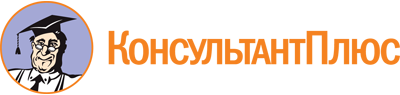 Постановление Правительства РС(Я) от 18.05.2016 N 163
(ред. от 20.06.2023)
"Об утверждении Порядка предоставления субсидии из государственного бюджета Республики Саха (Якутия) социально ориентированным некоммерческим организациям, осуществляющим свою деятельность в сфере социальной реабилитации детей-инвалидов и детей с ограниченными возможностями здоровья"Документ предоставлен КонсультантПлюс

www.consultant.ru

Дата сохранения: 27.10.2023
 Список изменяющих документов(в ред. постановлений Правительства РС(Я)от 08.09.2016 N 325, от 30.05.2019 N 140, от 28.10.2020 N 324,от 30.03.2021 N 83, от 08.09.2022 N 566, от 07.12.2022 N 735,от 20.06.2023 N 285)Список изменяющих документов(в ред. постановлений Правительства РС(Я)от 08.09.2016 N 325, от 30.05.2019 N 140, от 28.10.2020 N 324,от 30.03.2021 N 83, от 08.09.2022 N 566, от 07.12.2022 N 735,от 20.06.2023 N 285)Изменения, внесенные постановлением Правительства РС(Я) от 08.09.2022 N 566 в абз. 1 п. 6.1, применяются в отношении субсидий, предоставляемых из государственного бюджета Республики Саха (Якутия), начиная с 01.01.2025.Изменения, внесенные постановлением Правительства РС(Я) от 08.09.2022 N 566 в пп. 4 п. 6.2, применяются в отношении субсидий, предоставляемых из государственного бюджета Республики Саха (Якутия), начиная с 01.01.2025.Изменения, внесенные постановлением Правительства РС(Я) от 08.09.2022 N 566 в пп. 12 п. 6.2, применяются в отношении субсидий, предоставляемых из государственного бюджета Республики Саха (Якутия), начиная с 01.01.2025.Изменения, внесенные постановлением Правительства РС(Я) от 08.09.2022 N 566 в абз. 1 п. 6.18, применяются в отношении субсидий, предоставляемых из государственного бюджета Республики Саха (Якутия), начиная с 01.01.2025.Положения п. 7.22, введенного постановлением Правительства РС(Я) от 08.09.2022 N 566, применяются в отношении субсидий, предоставляемых из государственного бюджета Республики Саха (Якутия), начиная с 01.01.2023.Полное наименование некоммерческой организацииНазвание проектаИнформация об организацииИнформация об организации1.Сокращенное наименование некоммерческой организации2.Дата регистрации организации3.ИНН4.Юридический адрес организации5.Фактический адрес организации (если не совпадает с юридическим адресом)6.Телефон / факс7.Электронная почта8.Фамилия, имя, отчество, должность руководителя организации, контактный номер телефона9.Фамилия, имя, отчество руководителя проекта, контактный номер телефона10.Фамилия, имя, отчество бухгалтера проекта, контактный номер телефона11.Информация об организации и ее деятельности12.Номер расчетного счета13.Наименование банка14.Банковский идентификационный код (БИК)15.Номер корреспондентского счета16.Код причины постановки на учет (КПП)17.Дата заполнения заявки18.Ф.И.О., подпись руководителя организации, заверенная печатьюОписание проектаОписание проекта1.Название проекта2.Общая сумма проекта3.Вклады участников (в том числе не финансированные)4.Описание проблемы, решению / снижению остроты которой посвящен проект5.Основные цели и задачи проекта6.Основные целевые группы, на которые направлен проект7.Сроки реализации8.Механизм реализации проекта (последовательное перечисление основных мероприятий проекта с приведением количественных показателей и периодов их осуществления)9.Смета проекта (общая сумма; собственные средства; привлеченные и запрашиваемые)Список изменяющих документов(в ред. постановления Правительства РС(Я) от 28.10.2020 N 324)N п/пНаименование критериев1.Соответствие направлению в сфере социальной реабилитации детей-инвалидов и детей с ограниченными возможностями здоровья (оценивается соответствие целей, мероприятий программы (проекта) выделенным приоритетным направлениям для предоставления поддержки, наличие и реалистичность значений показателей, необходимых для достижения результатов предоставления субсидии)(в ред. постановления Правительства РС(Я) от 28.10.2020 N 324)(в ред. постановления Правительства РС(Я) от 28.10.2020 N 324)2.Актуальность - важность направления в сфере социальной реабилитации детей-инвалидов и детей с ограниченными возможностями здоровья, по которой заявлена программа (проект)3.Социальная эффективность (улучшение состояния целевой группы, воздействие на другие социально значимые проблемы, наличие новых подходов и методов в решении заявленных проблем)4.Реалистичность (наличие собственных квалифицированных кадров, способность привлечь в необходимом объеме специалистов и добровольцев для реализации мероприятий программы (проекта), наличие необходимых ресурсов, достаточность финансовых средств для реализации мероприятий и достижения целей программы (проекта), а также наличие опыта выполнения в прошлом мероприятий, аналогичных по содержанию и объему заявляемым в программе (проекте), предоставление информации об организации в сети Интернет)5.Обоснованность (соответствие запрашиваемых средств на поддержку целям и мероприятиям программы (проекта), наличие необходимых обоснований, расчетов, логики и взаимоувязки предлагаемых мероприятий)6.Экономическая эффективность (соотношение затрат и полученных результатов (в случаях, когда такая оценка возможна), количество создаваемых рабочих мест, количество привлекаемых к реализации программы (проекта) добровольцев, объем предполагаемых поступлений на реализацию программы (проекта) из внебюджетных источников, включая денежные средства, иное имущество, возможности увеличения экономической активности целевых групп населения в результате реализации мероприятий)